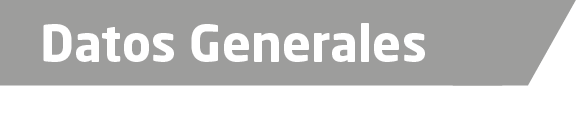 Nombre Victor Manuel Montero UtreraGrado de Escolaridad Doctorado en Derecho ProcesalCédula Profesional (Licenciatura) 234089Cédula profesional (Maestría) 781570Cédula profesional (Doctorado)9978712Teléfono de Oficina 228-8-41-61-70. Ext.3556Correo Electrónico vmontu@hotmail.comDatos GeneralesFormación Académica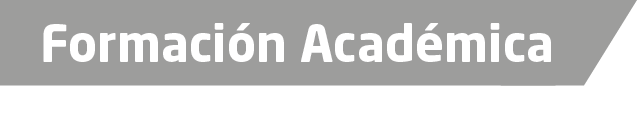 1964-1968Universidad Veracruzana Licenciatura en Derecho. Xalapa, Ver.2009-2011Maestría en Derecho Procesal. Centro Mexicano de Estudios de Posgrado. Xalapa.2011-2013Doctorado en Derecho Procesal. Centro Mexicano de Estudios de Posgrado. Xalapa.Trayectoria Profesional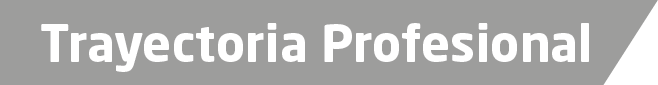 1969Asesor Jurídico del H. Ayuntamiento de Soledad de Doblado, Ver.1970-1972Juez Mixto de Primera Instancia de los Distritos Judiciales de Huayacocotla, Jalacingo, Tantoyuca, Tuxpan, Xalapa, en el Estado de Veracruz.1973Subjefe de la Policía Judicial del Edo, Xalapa, Ver.A.M.P. Investigador en la Ciudad y Puerto de Veracruz, Ver.A.M.P. Auxiliar del Procurador General de Justicia, Xalapa, Ver.  1975 a la fechaCatedrático de la Facultad de Derecho de la Universidad Veracruzana1993-1999Director General de Control de Procesos de la Procuraduria General del Estado2000-2014A.M.P. Auxiliar del Procurador General de Justicia, Xalapa, Ver.  2015 a la fechaFiscal Auxiliardel Fiscal General del Estado Conocimiento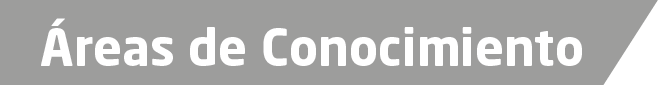 Derecho Penal y Procesal Penal (Sistema Penal Acusatorio)Derecho CivilDerecho AgrarioDerecho AdministrativoDerecho LaboralJuicio de Amparo